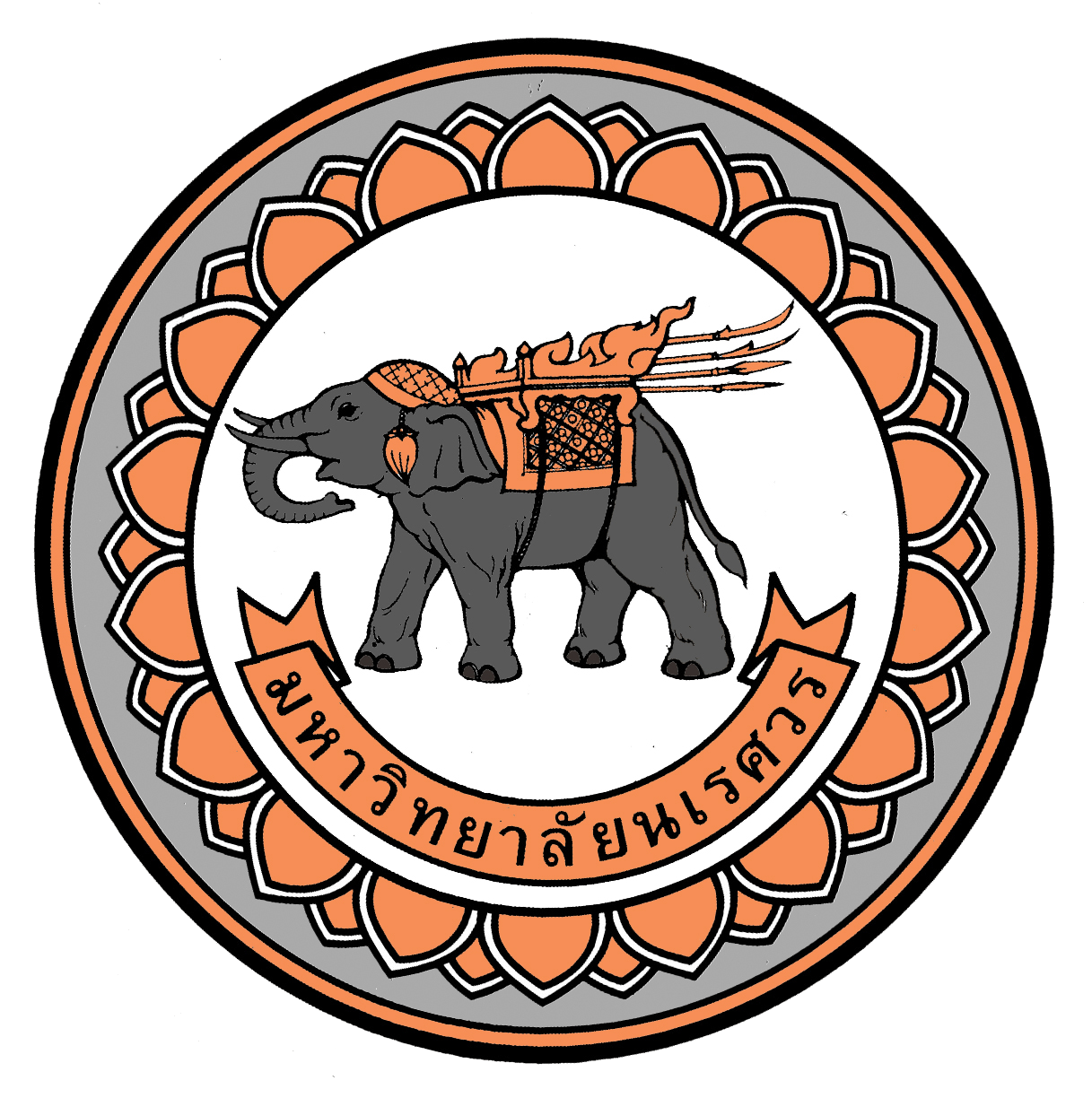 งบประมาณรายได้คณะสังคมศาสตร์ มหาวิทยาลัยแบบเสนอโครงการวิจัย ประกอบการเสนอขอรับทุนอุดหนุนการวิจัย (มุ่งเป้า)ประจำปีงบประมาณ พ.ศ. 2564 ------------------------------------ชื่อโครงการวิจัย	(ภาษาไทย) ……………………………………………………………………………………………………………………………	      	(ภาษาอังกฤษ) …………………………………………………………………….………………………………………………………ชื่อแผนงานจัย	(ภาษาไทย) ……………………………………………………………………………………………………………………………	      	(ภาษาอังกฤษ) …………………………………………………………………….………………………………………………………ส่วน ก :	ลักษณะโครงการวิจัย        ประเภทการวิจัย  พื้นฐาน  ประยุกต์  ทดลองและพัฒนากลุ่มการวิจัย (ระบุความสอดคล้องกับกลุ่มการวิจัยเพียงข้อเดียว)  วิทยาศาสตร์เทคโนโลยี  วิทยาศาสตร์สุขภาพ  มนุษยศาสตร์และสังคมศาสตร์สาขาวิชาการ (ระบุความสอดคล้องของโครงการวิจัยกับสาขาวิชาการ และกลุ่มวิชาของสภาวิจัยแห่งชาติ เพียงข้อเดียว)  วิทยาศาสตร์กายภาพและคณิตศาสตร์  วิทยาศาสตร์การแพทย์  วิทยาศาสตร์เคมีและเภสัช  เกษตรศาสตร์และชีววิทยา  วิศวกรรมศาสตร์และอุตสาหกรรมวิจัย  ปรัชญา  นิติศาสตร์  รัฐศาสตร์และรัฐประศาสนศาสตร์  เศรษฐศาสตร์  สังคมวิทยา  เทคโนโลยีสารสนเทศและนิเทศศาสตร์  การศึกษาจริยธรรมการวิจัยเกี่ยวข้องจริยธรรมการวิจัยในมนุษย์ 	ระบุ เลขที่ใบรับรอง ..................... ลงวันที่ ........................................จรรยาบรรณการใช้สัตว์ทดลอง 	ระบุ เลขที่ใบรับรอง ..................... ลงวันที่ ........................................ความปลอดภัยทางชีวภาพ 	ระบุ เลขที่ใบรับรอง ..................... ลงวันที่ ........................................ไม่เกี่ยวข้อง ซึ่งข้าพเจ้า ได้รับทราบ และเข้าใจ เกี่ยวกับ ประกาศมหาวิทยาลัยนเรศวร เรื่อง คุณสมบัติ หลักเกณฑ์โครงการวิจัยที่ต้องขอรับรองจริยธรรมการวิจัยในมนุษย์ ประกาศมหาวิทยาลัยนเรศวร เรื่อง การกำหนดวิธีดำเนินงานตามแนวทางปฏิบัติเพื่อความปลอดภัยทางชีวภาพในกำกับของคณะกรรมการเพื่อความปลอดภัยทางชีวภาพ จรรยาบรรณการใช้สัตว์เพื่องานทางวิทยาศาสตร์ ของสภาวิจัยแห่งชาติทั้งนี้ ข้าพเจ้าขอยืนว่าโครงการวิจัยที่ขอส่งรับการสนับสนุนทุนวิจัยนี้ ไม่มีความเกี่ยวข้องกับประกาศดังกล่าว  หากภายหลังพบว่าข้อเสนอโครงการวิจัยนี้ มีความเกี่ยวข้อง ข้าพเจ้าจะรับผิดชอบต่อผลกระทบที่จะเกิดขึ้น    แต่เพียงผู้เดียวส่วน ข :	องค์ประกอบในการจัดทำโครงการวิจัย ผู้รับผิดชอบ และคณะผู้วิจัย คำสำคัญ (Keywords) ของโครงการวิจัยภาษาไทย ...................................................................................................................................................................ภาษาอังกฤษ ..............................................................................................................................................................ความสำคัญและที่มาของปัญหาที่ทำการวิจัย......................................................................................................................................................................................................................................................................................................................................................................................................... ..............................................................................................................................................................................................................วัตถุประสงค์ของโครงการวิจัย........................................................................................................................................................................................... ..............................................................................................................................................................................................................ทฤษฎี สมมุติฐาน (ถ้ามี) และกรอบแนวความคิดของโครงการวิจัย ........................................................................................................................................................................................... ..............................................................................................................................................................................................................การทบทวนวรรณกรรม/สารสนเทศ (Information) ที่เกี่ยวข้อง ........................................................................................................................................................................................... ..............................................................................................................................................................................................................เอกสารอ้างอิงของโครงการวิจัย........................................................................................................................................................................................... ..............................................................................................................................................................................................................วิธีการดำเนินการวิจัย และสถานที่ทำการทดลอง/เก็บข้อมูล........................................................................................................................................................................................... ..............................................................................................................................................................................................................ระยะเวลาทำการวิจัย และแผนการดำเนินงานตลอดโครงการวิจัย งบประมาณของโครงการวิจัยประโยชน์ที่คาดว่าจะได้รับ (ระบุ ผู้ใช้ประโยชน์ หน่วยงานที่นำผลการวิจัยไปใช้ประโยชน์)........................................................................................................................................................................................... ..............................................................................................................................................................................................................แผนการถ่ายทอดเทคโนโลยีหรือผลการวิจัยสู่กลุ่มเป้าหมาย........................................................................................................................................................................................... ..............................................................................................................................................................................................................ผลสำเร็จและความคุ้มค่าของการวิจัยที่คาดว่าจะได้รับคำชี้แจงอื่นๆ (ถ้ามี).........................................................................................................................................................................................................................................................................................................................................................................................ข้อคิดเห็นต่อโครงการ .........................................................................................................................................................................................................................................................................................................................................................................................ข้อคิดเห็นต่อโครงการ .........................................................................................................................................................................................................................................................................................................................................................................................ส่วน  ค :	ประวัติคณะผู้วิจัยชื่อ – นามสกุล 	(ภาษาไทย) นาย / นาง / นางสาว.................................................................................................(ภาษาอังกฤษ) Mr. / Miss / Mrs. ……………………………………………………………………………………	หมายเลขบัตรประจำตัวประชาชน	…………………………………………………………………ตำแหน่งปัจจุบัน	........................................................................................................สถานที่ติดต่อ		ที่ทำงาน .......................................................................................................................................................	โทรศัพท์	............................................................	โทรสาร  .......................................................	โทรศัพท์เคลื่อนที่	............................................	E – mail  ....................................................ประวัติการศึกษาประสบการณ์การทำวิจัย (ในตำแหน่งหัวหน้าโครงการ)สาขาวิชาที่เชี่ยวชาญ  ...............................................................................................................................................ภาระงานในปัจจุบัน  ...................................................................................................................................................ผลงานวิจัยชื่อ – นามสกุล 	(ภาษาไทย) นาย / นาง / นางสาว.................................................................................................(ภาษาอังกฤษ) Mr. / Miss / Mrs. ……………………………………………………………………………………	หมายเลขบัตรประจำตัวประชาชน	…………………………………………………………………ตำแหน่งปัจจุบัน	........................................................................................................สถานที่ติดต่อ		ที่ทำงาน .......................................................................................................................................................	โทรศัพท์	............................................................	โทรสาร  .......................................................	โทรศัพท์เคลื่อนที่	............................................	E – mail  ....................................................ประวัติการศึกษาประสบการณ์การทำวิจัย (ในตำแหน่งหัวหน้าโครงการ)สาขาวิชาที่เชี่ยวชาญ  ...............................................................................................................................................ภาระงานในปัจจุบัน  ...................................................................................................................................................ผลงานวิจัยหมายเหตุ :	ระบุข้อมูลโดยละเอียดในแต่ละหัวข้ออย่างถูกต้องและครบถ้วนสมบูรณ์  เพื่อประโยชน์ในการประเมินผลข้อเสนอโครงการวิจัยต้องผ่านการรับรองจริยธรรมการวิจัย ดูรายละเอียด และดาวน์โหลดแบบฟอร์มได้ที่ http//www.research.nu.ac.th/home/download.phpชื่อ – สกุล........................................................................................................................................................................สัดส่วนการทำวิจัย (%).......................หน่วยงาน........................................................................................................................................................................................................................................................................................................................................................................................................................................................................................................................................................................................................................................บทบาทในโครงการบทบาทในโครงการ...........................................................................................................................................................................................................................................................................................................................................................................................................................ชื่อ – สกุล........................................................................................................................................................................สัดส่วนการทำวิจัย (%).......................หน่วยงาน........................................................................................................................................................................................................................................................................................................................................................................................................................................................................................................................................................................................................................................บทบาทในโครงการบทบาทในโครงการ...........................................................................................................................................................................................................................................................................................................................................................................................................................กิจกรรมเดือนที่เดือนที่เดือนที่เดือนที่เดือนที่เดือนที่เดือนที่เดือนที่เดือนที่เดือนที่เดือนที่เดือนที่กิจกรรม123456789101112รายละเอียดค่าใช้จ่ายงบประมาณหมวดค่าตอบแทนหมวดค่าใช้สอยหมวดค่าวัสดุรวมประเภทผลงานจำนวนการตีพิมพ์และเผยแพร่ตีพิมพ์ในวารสารระดับนานาชาติที่มีค่า Impact Factor.... เรื่องการตีพิมพ์และเผยแพร่ตีพิมพ์ในวารสารระดับนานาชาติ (ไม่มีค่า Impact Factor).... เรื่องการตีพิมพ์และเผยแพร่ตีพิมพ์ในวารสารระดับประเทศ.... เรื่องการตีพิมพ์และเผยแพร่นำเสนอในการประชุมวิชาการในระดับนานาชาติ ที่มีการตีพิมพ์บทความบน Proceedings.... เรื่องการตีพิมพ์และเผยแพร่นำเสนอในการประชุมวิชาการในระดับชาติ ที่มีการตีพิมพ์บทความบน Proceedings.... เรื่องการตีพิมพ์และเผยแพร่บทความวิชาการ ตำรา หนังสือที่มีการรับรองคุณภาพ.... เรื่องการใช้ประโยชน์ถ่ายทอดผลงานวิจัย / เทคโนโลยีสู่กลุ่มเป้าหมาย และได้รับการรับรองการใช้ประโยชน์จากหน่วยงานที่เกี่ยวข้อง.... เรื่องการใช้ประโยชน์ได้สิ่งประดิษฐ์ อุปกรณ์ เครื่องมือ หรืออื่นๆ เช่น ฐานข้อมูล Software ที่สามารถนำไปใช้ประโยชน์ได้ต่อไป.... ผลงานการจดทะเบียนทรัพย์สินทางปัญญาอนุสิทธิบัตร.... ผลงานการจดทะเบียนทรัพย์สินทางปัญญาสิทธิบัตร.... ผลงาน.............................................................................หัวหน้าโครงการ(.....................ชื่อ – สกุล......................)วันที่ ........................................................................................................................หัวหน้าภาควิชา............(.....................ชื่อ – สกุล......................)วันที่ ........................................................................................................................คณบดีหรือผู้ที่ได้รับมอบหมาย(.....................ชื่อ – สกุล......................)วันที่ ...........................................ปีการศึกษาคุณวุฒิสถาบันการศึกษาปีงบประมาณโครงการแหล่งทุนสถานะการดำเนินงานผลงานวิจัยที่ตีพิมพ์ในวารสารระดับชาติผลงานวิจัยที่ตีพิมพ์ในวารสารระดับนานาชาติผลงานวิจัยที่นำไปใช้ประโยชน์ได้ผลงานอื่นๆ เช่น ตำรา บทความ สิทธิบัตร ฯลฯรางวัลผลงานวิจัยที่เคยได้รับปีการศึกษาคุณวุฒิสถาบันการศึกษาปีงบประมาณโครงการแหล่งทุนสถานะการดำเนินงานผลงานวิจัยที่ตีพิมพ์ในวารสารระดับชาติผลงานวิจัยที่ตีพิมพ์ในวารสารระดับนานาชาติผลงานวิจัยที่นำไปใช้ประโยชน์ได้ผลงานอื่นๆ เช่น ตำรา บทความ สิทธิบัตร ฯลฯรางวัลผลงานวิจัยที่เคยได้รับ